EXCOMM Agenda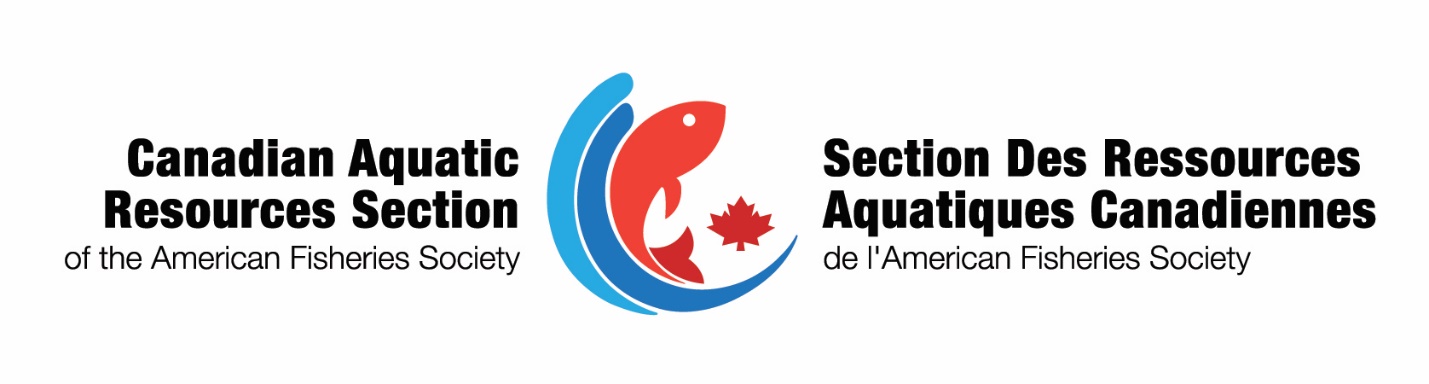 March 17, 2021Topic: CARS MARCH MEETINGTime: Mar 17, 2021 11:00 AM WinnipegJoin Zoom Meetinghttps://zoom.us/j/98929411635Meeting ID: 989 2941 1635Invitees:  Nick Mandrak, Craig Purchase, Erin Rechisky, Rowshyra Castaneda, Amber FedusAttended: all invitees except for regretsRegrets: ER, RC, CPApproval of AgendaReview and Approval previous minutes of January 6, 2021 (no meeting in Feb, CCFFR)Actions from Previous MinutesAction: Nick to submit annual report (on to do list)Action: Legends SOP – Nick sent to Caleb after meeting, will review and forward to ExComPresident’s Update (Caleb)CCFFR Strategic Plan needs to be drafted (move to action items for next meeting). Need a discussion for what this meansGov. Board meeting (Caleb submitted mid-year report, attended both days)Larkin Award (Sarah)Sarah is initiating this year’s process.Caleb to review revised form (new action item)Legends (Nick)Need to start process for this year (send folder link to Nick for carsafs@gmail.com)SOP vs unwritten understanding about nomination (action item)Treasurer’s Update (Caleb)Erin asking for opinions on options for GICFlexibility may be important as things progress with new Canadian aquatic society, so most in favour of a short-term GIC for now (new action item)Communications Update (Rowshyra)Website – updated based on comments from last meeting, revised legends page, working on new biosContinues to post on social media platformsNominating Committee (Nick/Caleb)Send email to membership (new action item) Chapter and Student Updates Going to have a meeting in the next few monthsHoping to have a trivia night, followed by a workshop – potentially with SCLNext MeetingApril 14, 2021, 11:00 CSTOther Business